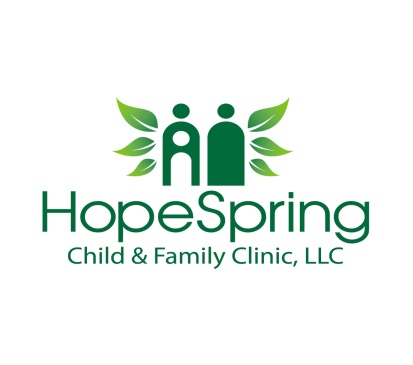 ♥ Child/Adolescent Background Information ♥		Today’s Date:________________<Identifying Information><Referral Information>By whom where you referred?_______________________________________________Is your child currently on probation?  No ___,   Yes ___,    Retained:  No ___,  Yes___Is your child receiving special educational or other services?  No ___,   Yes ___Has your child been seen previously for psychological or psychiatric treatment? Y/N:___ If yes, Previous professional (Agency): _______________________________Phone:_________________  When:__________________ How long:________________  Was an evaluation completed?____________ What type of evaluation?_____________(If yes, please attach a copy of evaluation to this questionnaire)Will you grant permission for us to consult with this professional:(If yes, please sign attached “Authorization to request confidential information” form)  What do you enjoy most about your child?____________________________________________________________________________________________________________________________________________________________________________________________________________________________________________________________________________________________________________Describe your major concerns, including duration of those concerns and any previous attempts to resolve them.______________________________________________________________________________________________________________________________________________________________________________________________________________________________________________________Please indicate with “X” mark how severe your concerns are at this point in time:_____ Mildly upsetting _____ Moderately severe_____ Very severe_____ Extremely severe_____ IncapacitatingHow often does the problem behavior occur? (5x/day, 2x/week, etc)_______________How long has your child had this problems?_____________________________________________________________________________________________________________________________How is this problem affecting your child at home? In school? In peer relationship?__________________________________________________________________________________________________________________________________________________________________________________________________________________________________________________________________________________________________________________________________________________________________________________________________________________________What is the one thing I need to know to help your child today?________________________________________________________________________________________________________________________________________________________________________________________________________________________________________________________________________________________________________________________________________12. Anything else you think I need to know?______________________________________________________________________________________________________________________________________________________________________________________________________________________________________________________<Background Information>General InformationChild’s Current Household: Please list child’s current family, beginning with the oldest member and include the child(including the child being referred)Please list other persons closely involved with child but not living in child’s home (e.g., older siblings, grandparents, sisters, teachers, religious leaders, etc.)How long have you lived at the current address?________________How often have you changed residences since the birth of this child?_______________Does the child share a bedroom? Yes___, No___ If yes, with whom?_________________Does your child have any difficulty with siblings? If yes, please explain_______________________________________________________________________________________________________________________________________________________________Was the child ever placed or boarded away from the family? Yes___, No___ If yes, where and with whom? _______________________________________________________________________________________________________________________Reason for placement______________________________________________________Has your child ever had difficulty or contact with legal authorities (Police, Juvenile Justice)? If yes, please describe circumstances __________________________________________________________________________________________________________Please describe any religious or cultural beliefs you would like incorporated into your child’s treatment. _________________________________________________________Mother’s InformationFather’s InformationParental HistoryChild’s Family HistoryYour child is raised by:_____ Natural parents     	 ______Single natural parent      		 ______Grandparents    	_____Adoptive parent(s)   	 ______Natural and step-parent   	 ______Foster parents   	_____Institution            		 ______Relatives                		 ______Other(         )   Please indicate if any of the following items are currently being experienced within the immediate family (parents, siblings):Please indicate which of the following concerns have you been experienced in the immediate and/or extended family (parents, siblings, aunts, uncles, cousins, grandparents)Trauma history on child abuse and neglect (indicate all that apply): 	_____Physically,   _____Emotionally,   ______Sexually,   ______Neglect,  _______Traumatic loss	_____Multiple placements,   ______Abandonment, _____ Child separated from parent (how long and when:______________________________________________________________________________________________________________)______Death of a significant person (name:___________________________________________                           Relationship to child:__________________________ Date of death_____________)_____ Abuse of pet          _____ Death of pet        ______Incarcerated family member _____ Sexual assault        _____ Victim of trauma(unusual, terrifying experience)______ Medical             ______Natural disaster_____ Other (explain:___________________________________________________________)   	CPS report & by who?____________________________________________________________	CPS report outcome______________________________________________________________Family atmosphere (circle the number that best describes how you think your child views the atmosphere in your home):       Very lenient	   	   1__________2__________3__________4__________5         Very strictVery non-religious      1__________2__________3__________4__________5         Very religiousFlexible             	   1__________2__________3__________4__________5        Highly structuredFew expectations        1__________2__________3__________4__________5        High expectationsInconsistent                 1__________2__________3__________4__________5        ConsistentFamily support system (such as church, friends, relatives, school)Hardly any support   1__________2__________3__________4__________5   Considerable supportCircle appropriate number of hours your child spends watching TV each week:0-2__________3-5__________6-8__________9-14__________14+   Circle appropriate number of hours your child spends watching Computer/video each week:0-2__________3-5__________6-8__________9-14__________14+          Child’s Medical InformationDate of LAST complete physical:_____________________  Result:_________________Physical Disability:  Yes (   ),   No (   )  (if yes, explain)______________________________Chronic Illness:  Yes (   ),   No (   )  (if yes, explain)________________________________Primary Care Physician: ________________________Tel:________________________	Address:_________________________________________________________’Is the child a twin (or other multiple)?______________ identical?_______________How long was pregnancy? ____ months.  Any complications?____, if so, describe ________________________________________________________________________How long was labor?_____ hours. Any complications?_____, if so, describe________________________________________________________________________Was delivery through natural childbirth?___________ or C-section?_________________Was delivery in the hospital?______, home?______, other?(please specify)_______Were there any complications during delivery?_____, if so, describe ________________Child’s birth weight _______, Height _______, Any complications following delivery?___If so, describe ____________________________________________________________How long did mother and child remain hospitalized after delivery?__________________Please indicate with an “x” any illness or disease which your child has had, and indicated date:Has your child ever hit his/her head?Has your child ever been hospitalized overnight? _________________	Name of Pediatrician______________________________________________Is your child currently on may medications or dietary supplements?_________________(If you do not know the name and dosage of current medication, please bring the medication to your next session.)Physician/Psychiatrist prescribing medication: Name: ____________________ Tel: ______________________Address:_______________________________________Does your child have any vision problems?__________________Does your child wear glasses?_____________ Contact lenses?_________Glasses/Lenses prescribed, but child does not wear? Yes_____, No_____Date of last vision exam___________, Results: Right eye_____/20,  Left eye_____/20Does your child have any hearing problems?_____, if so, does your child require hearing aids or other devices to amplify sounds?______ Specify:__________________________Number of hours of sleep per night________ Frequent waking or nightmares?___, if so, specify (frequency, etc):________________________________________________________________________________________Do you have concerns about your child’s weight?________________________________What percentage of food is home cooked?_________________Describe any unusual eating habits (picky eater, eating nonedible items, etc.)________________________________________________________________________Please list any known food/drug allergies:______________________________________Child’s Developmental InformationEarly Childhood:Please indicate with an “x” in each column to indicate when your child demonstrated each development milestone:Puberty:Please indicate with an “x” to indicate when your child first demonstrated:Child’s Educational InformationList all schools your child has attended, beginning with the most recent:(If this is an educational concern, please attach copies of report cards)Has your child ever repeated a grade?____ Reason______________________________Has your child ever had problems in school?________________________Describe_________________________________________________________________________________________________________________________________________Please indicate with an “x” where you feel your child is performing academically:Does your child enjoy attending school?_____ if no, please explain__________________________________________________________________________________________Has your child ever been referred for education interventions, such as additional academic assistance, behavioral management plans, etc?____ if yes, please describe___________________________________________________________________________Is your child currently on a 504 plan?___________ Diagnosis_______________________504 plan interventions_____________________________________________________Is your child currently in Special Education?_____ Date of most recent IEP ___________Education disability____________________ Services receiving _____________________Do you feel the interventions (informal/504/Special Education) are effective?_________If no, please explain _______________________________________________________Child’s Academic/Social/Emotional/Behavioral ChecklistPlease indicate with an “x” if your child is currently exhibiting difficulty with any of the following (for the most serious concern, please circle the item)Academic:Social:Emotional:Behavioral:Additional Comments:Please use the space below to describe any other information you feel would be helpful to us in understanding your concerns. ____________________________________________________________________________________________________________________________________________________________________________________________________________________________________________________________________________________________________________________________________________________Thank you for taking the time to complete this questionnaire thoroughly!HopeSpring Child & Family Clinic, LLC     703-259-5617 • Fax: 703-552-20373915 Old Lee Hwy #23A Fairfax, VA 22030Info@hopespringchildandfamily.com • www.hopespringchildandfamily.comChild’s Name(Last, First):Date of Birth:________________ Age:______Gender: M_____   F_____Parents/Legal Guardians:Parents/Legal Guardians:Home Phone:____________________             OK to leave messages: Yes_____, No_____Cell Phone:______________________             OK to leave messages: Yes_____, No_____Work:__________________________             OK to leave messages: Yes_____, No_____Email Address:                                                                                                OK to email: Yes_____, No_____Home Phone:____________________             OK to leave messages: Yes_____, No_____Cell Phone:______________________             OK to leave messages: Yes_____, No_____Work:__________________________             OK to leave messages: Yes_____, No_____Email Address:                                                                                                OK to email: Yes_____, No_____Address: _____________________________________________________________________________                                                                                                                     OK to send letters:  Yes_____, No_____Address: _____________________________________________________________________________                                                                                                                     OK to send letters:  Yes_____, No_____Ethnicity:         African American (      ),  Asian (      ),  Bi-racial (      ),  Caucasian (      )  Hispanic/Latin (      )         Native American (      ),  Other(explain)___________________________________________Ethnicity:         African American (      ),  Asian (      ),  Bi-racial (      ),  Caucasian (      )  Hispanic/Latin (      )         Native American (      ),  Other(explain)___________________________________________School: _________________________________    Grade Level (Now):________________School Teacher:___________________________   School Telephone:_________________School Address:____________________________________________________________School: _________________________________    Grade Level (Now):________________School Teacher:___________________________   School Telephone:_________________School Address:____________________________________________________________Person we should contact in the event of an emergency:Name:_______________________________                 Relationship:_________________Phone Number:_______________________________________Person we should contact in the event of an emergency:Name:_______________________________                 Relationship:_________________Phone Number:_______________________________________If child is not currently living with both biological parents, is either parent deceased?_____ if so, age of child at his/her loss:___________, please specify(when, how, etc):If child is not currently living with both biological parents, is either parent deceased?_____ if so, age of child at his/her loss:___________, please specify(when, how, etc):Were biological parents married?_____________Were biological parents married?_____________Currently involved in a custody dispute: No_____, Yes_____ if yes, explainCurrently involved in a custody dispute: No_____, Yes_____ if yes, explainAre biological parents divorced/separated?_______ if so, when_________Age of child at divorced/Separated:_______________________Which parent has custody?__________________How often does the non-custodial parent visit?______________________________________ Have to provide divorce decree/court document prior to 1st meeting!If yes, please sign “Addendum To Child Therapy Contract”  Signed: Yes_____ No_____Are biological parents divorced/separated?_______ if so, when_________Age of child at divorced/Separated:_______________________Which parent has custody?__________________How often does the non-custodial parent visit?______________________________________ Have to provide divorce decree/court document prior to 1st meeting!If yes, please sign “Addendum To Child Therapy Contract”  Signed: Yes_____ No_____Mother only _____,  Father only _____ ,  Natural parents _____,  Foster family_____       Natural mother and Step-father _____,  Natural father and Step-mother _____,          Blended family (both spouses with children) _____,   Relatives _____,           Adoptive parents _____ (Date of adoption:___________________        Age of child at adoption:               ), Other:NameDate of BirthAgeGenderRelationship to ChildNameRelationship to ChildPlace of ResidenceFrequency of VisitsMother’s Name(Last, First):Date of Birth:______________  Age:_____Occupation: _________________Home Phone:____________________             OK to leave messages: Yes_____, No_____Cell Phone:______________________             OK to leave messages: Yes_____, No_____Work:__________________________             OK to leave messages: Yes_____, No_____Home Phone:____________________             OK to leave messages: Yes_____, No_____Cell Phone:______________________             OK to leave messages: Yes_____, No_____Work:__________________________             OK to leave messages: Yes_____, No_____Address(if different from child):Address(if different from child):Education Level: 8th Grade or Below (   ),  High School (   ),     Some College (   ),       College Graduate (   )  Master’s Degree (   ),    Ph.D. Degree (   ),    Post Doctoral Work (   )Education Level: 8th Grade or Below (   ),  High School (   ),     Some College (   ),       College Graduate (   )  Master’s Degree (   ),    Ph.D. Degree (   ),    Post Doctoral Work (   )Marital Status:Never Married (   ),      Married (   ),       Remarried (   ),       Divorced (   )  Separated (   ),          Widowed (   ),     # of Marriage (   )Marital Status:Never Married (   ),      Married (   ),       Remarried (   ),       Divorced (   )  Separated (   ),          Widowed (   ),     # of Marriage (   )Father’s Name(Last, First):Date of Birth:______________  Age:_____Occupation: _________________Home Phone:____________________             OK to leave messages: Yes_____, No_____Cell Phone:______________________             OK to leave messages: Yes_____, No_____Work:__________________________             OK to leave messages: Yes_____, No_____Home Phone:____________________             OK to leave messages: Yes_____, No_____Cell Phone:______________________             OK to leave messages: Yes_____, No_____Work:__________________________             OK to leave messages: Yes_____, No_____Address(if different from child):Address(if different from child):Education Level: 8th Grade or Below (   ),  High School (   ),     Some College (   ),       College Graduate (   )  Master’s Degree (   ),    Ph.D. Degree (   ),    Post Doctoral Work (   )Education Level: 8th Grade or Below (   ),  High School (   ),     Some College (   ),       College Graduate (   )  Master’s Degree (   ),    Ph.D. Degree (   ),    Post Doctoral Work (   )Marital Status:Never Married (   ),      Married (   ),       Remarried (   ),       Divorced (   )  Separated (   ),          Widowed (   ),     # of Marriage (   )Marital Status:Never Married (   ),      Married (   ),       Remarried (   ),       Divorced (   )  Separated (   ),          Widowed (   ),     # of Marriage (   )Parent’s history of learning, emotional, or behavioral problem: Yes (   ),   No (   )if yes, mother____, father_____, or both______, please explain:Parent’s history of alcohol/drug/substance abuse: Yes (   ),   No (   )if yes, mother____, father_____, or both______, please explain:Parent’s history of domestic violence: Yes (   ),   No (   )if yes, mother____, father_____, or both______, please explain:Parent’s history of criminal activity: Yes (   ),   No (   )if yes, mother____, father_____, or both______, please explain:Parent’s history of sexual/verbal/mental abuse: Yes (   ),   No (   )if yes, mother____, father_____, or both______, please explain:Marital difficultiesRecent move/moved a lotSpouse abuseSeparation from family member (incarceration etc.)Divorce/separation of parentsFinancial problemsSerious illness of parent, child, sibling (specify:_______________________________)Child physical, sexual, and emotional abuse & neglect (specify:_____________                                                                                  )Family member’s disability or major accidentSingle parentBirth of new childJob lossDeath in familyParents fighting frequentlyFamily member absent (explain___________                                                                                 )Family member suicide (explain____________                                                                                   )ConcernConcernRelationship to Child (specify maternal or paternal and relationship)Autism Spectrum DisordersLearning DisabilitiesMental RetardationBirth DefectsCancerDiabetesAttention Deficit Hyperactivity Disorder (ADHD)AlcoholismDrug AddictionDepressionBipolar DisorderSuicide (threats/attempts/completed)AnxietyPhobias (specify:_________________________)Psychiatric HospitalizationsHigh Blood PressureHigh CholesterolHear DiseaseAdverse drug reactionsChickenpoxAllergies (specify:________________)MeaslesAsthmaMumpsFrequent/recurring….Surgeries, such as:Broken bones (specifiy:____________)Substance abuseDizziness/FaintingArthritisHigh/Low blood pressureCancerInsertion/removal of tubesCerebral palsyDiabetesMeningitisDiphtheriaPolioEncephalitisTuberculosisExposure to leadOther (specify:__________________)Condition for which hospitalizedDateLength of hospitalizationMedication & DosageDiagnosisPrescribing physician/psychiatrist Date of initial prescriptionChild walked:Child walked:Child spoke words:Child spoke words:Child spoke sentences:Child spoke sentences:< 12 months< 12 months< 12 months12-24 months12-24 months12-24 months24-36 months24-36 months24-36 months> 36 months> 36 months> 36 monthsHas never walkedHas never spoken wordsHas never spoken sentencesChild first trained for urination:Child first trained for urination:Child first trained for bowels:Child first trained for bowels:< 12 months< 12 months12-36 months12-36 months3-5 years3-5 years> 5 years> 5 yearsNot yet trainedNot yet trainedSince initial toilet training:Since initial toilet training:Since initial toilet training:Since initial toilet training:Frequent wetting during dayFrequent soiling during dayFrequent wetting during nightFrequent soiling during nightOnset of puberty (breast development, menstruation, public hair, facial hair):Onset of puberty (breast development, menstruation, public hair, facial hair):Onset of puberty (breast development, menstruation, public hair, facial hair):Onset of puberty (breast development, menstruation, public hair, facial hair):< 10 years14-16 years10-12 years> 16 years12-14 yearsNot yet developedSchoolGradeDate of EntryDate of WithdrawalSubjectBelow grade levelOn grade levelAbove grade levelLanguage Arts/ReadingMathematicsWritingReading -- Basic SkillsReading -- Basic SkillsDifficulty completing problems with more than one stepDifficulty recognizing lettersMath ReasoningMath ReasoningDifficulty reciting the alphabetDifficulty understanding concepts related to size, sequence, or quantityDifficulty reading aloud (loses place or skips words)Difficulty identifying and using appropriate problem-solving strategiesDislikes reading / reluctant to readDifficulty solving word problemsReads slowlyDifficulty completing problems involving estimation or predictionReading – ComprehensionReading – ComprehensionDifficulty understanding charts, tables, and graphsDifficulty understanding the meaning of wordsDifficulty generalizing math skills to other types of problems or tasksDifficulty understanding the mean of passagesDifficulty understanding abstract mathematical conceptsDifficulty identifying main ideaWritten ExpressionWritten ExpressionDifficulty drawing conclusionsDifficulty writing information dictated by othersDifficulty following written directionsDifficulty with basic mechanics of writingDifficulty understanding idioms or figurative languageConfuses the order of words in sentencesMath CalculationMath CalculationWrites in incomplete sentencesDifficulty identifying numeralsUses simplistic language when writingDifficulty counting by roteDifficulty expression ideas in writingDifficulty understanding basic arithmetic factsDislikes/avoids written tasksDifficulty completing problems involving basic calculationPoor handwriting (difficulty with letter formation, poor spacing between letters and words)Difficulty completing problems involving fractions or decimalsDifficulty copying from blackboardDifficulty completing problems involving geometric shapesOral ExpressionOral ExpressionListening comprehension – cont.Listening comprehension – cont.Confuses or leaves out speech soundsExhibits short attention span during auditory tasksDysfluency (unusual pauses or repetitions, frequent rephrasing, poor verbal organization)Difficulty understanding sentences that are long or complexGrammatical problems (incorrect use of plurals, verb tense forms, pronouns, etc.)Confuses similar wordsLimited vocabularyCannot remember information presented verballyWord retrieval problemsCannot remember information that was just spokenProblems with social language(Initiating conversations, expressing thoughts and feelings, asking questions, etc.)Cannot repeat information that was just spokenDoes not speak in class to teachers/students Appears disinterested in audio information(tapes, recordings, etc.)Listening comprehensionListening comprehensionDemonstrates disruptive or off-task behaviors when required to listenDifficulty following oral directionsDifficulty responding to questions within expected time limitsFrequently asks for repetition or oral instructionsMisunderstands spoken wordEasily distracted by noises or other soundsMisinterprets facial expressions or body languageDisplays attention—getting behaviors, acts like “class clown”Overreacts to perceived insultsMisinterprets tone of voiceDoes not understand teasing, sarcasm, jokesIsolated from others – few group or social interactionsHas few or no friendsWithdrawn—does not make eye contact, seems introverted, does not participate in discussionsExcessive cryingGives up when challengedOverreacts to normal situations with excessive anger, fear, sadness, etcAppears depressedFeeling guilty or shamefulFeeling sadness depression or suicidal urges related to grief.Disturbing memories (past abuse, neglect or other traumatic experience)Feeling sadness depression or suicidal urges NOT related to grief.Excessive fear and often worriedAppears excessively angryUnexplained fears and anxietySeparation anxietyFrequent nightmares or bad dreamsLow self-esteemExcessive happyMajor weight loss or unexplained weight lossExcessive anger or aggressive behaviorsLacking interest in things once enjoyedLoss of energyRecent changes in sleeping and eating patternsFeeing fatigue Heard voices when no one was aroundEating too much  or major weight gainSuicidal thoughtsExcessive complaints about aches and painsSuicidal attemptsFeeling overwhelmed by lifePrevious suicidal thoughts & attemptsExcessively out of seatEngages in risky behaviorsRegression (baby talk, bed wetting, or thumb sucking)Frequent temper tantrumsRefuses to comply with requestsAssociates with children that have been in troubleParent-Child relationshipSleep problem (nightmares, night-terror, sleeping too much or too little, etc.)Delayed developmentOverreacting to thingsFrequently off-taskDifficulty focusingWithdrawnPoorly organizedInterrupts others when speakingExperiences difficulty starting tasksUses foul languageActs before thinkingFrequently fights or arguments with peersCan’t sit stillFrequently fights or arguments with adultsExperiences difficulty planningFrequent fights or arguments with family membersProblems at school (disrespectful behaviors, class-cutting, and absenteeism)Persistent disobediencePoor Grades/A sudden drop in gradesBed wetting and related problems/ soilingAbuse (physical, emotional, sexual)Health concerns (physical complaints and/or medical problems)Sexual concerns (excessive masturbation, inappropriate acting out, inappropriate display of sexual knowledge)Misbehaved a lotTroubled with law/involved with the juvenile systemSchool refusalNot completing school work/tasksImpulsive Ran awayAlcohol and/or drug useHyperactive Accident—prone Slapping, hitting, shovingTemper outburstsAttention problems/Poor concentrationSerious depression (Listlessness, loneliness, withdrawal, or difficulty making friends)A need to wash, count, or perform certain rituals many times per day to avoid unsubstantiated dangerSerious over-eating or under-eatingInappropriate sexual comments and/or behaviorsDaydreamingTaken advantage ofSeverely teasedAdjustment to life changes (changing schools, parent’s divorcing, moving, etc.)